CCNR-ZKR/ADN/WP.15/AC.2/2024/40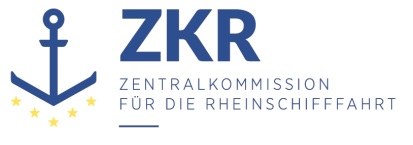 Allgemeine Verteilung28. Mai 2024Or. ENGLISCHGEMEINSAME EXPERTENTAGUNG FÜR DIE DEM ÜBEREINKOMMEN ÜBER DIE INTERNATIONALE BEFÖRDERUNG VON GEFÄHRLICHEN GÜTERN AUF BINNENWASSERSTRAẞEN (ADN) BEIGEFÜGTE VERORDNUNG (SICHERHEITSAUSSCHUSS)(44. Tagung, Genf, 26. – 30. August 2024)Punkt 4 b) der vorläufigen TagesordnungVorschläge für Änderungen der dem ADN beigefügten Verordnung: Weitere Änderungsvorschläge		Berichtigung einer bereits für das ADN 2025 angenommenen Änderung: Absatz 7.2.4.22.19Eingereicht von Deutschland*, **		Einleitung1.	Gemäß Anlage I des Protokolls über die dreiundvierzigste Sitzung der Gemeinsamen Expertentagung für die dem Europäischen Übereinkommen über die internationale Beförderung von gefährlichen Gütern auf Binnenwasserstraßen beigefügten Verordnung (ADN-Sicherheitsausschuss), ECE/TRANS/WP.15/AC.2/88, bestätigt durch die einunddreißigste Sitzung des ADN-Verwaltungsausschusses, wurde für das ADN 2025 ein neuer Absatz 7.2.4.22.19 angenommen:„7.2.4.22.19	Die Vorschriften der Absätze 7.2.4.22.1 bis 7.2.4.22.11 und Unterabschnitt 7.2.4.23 gelten nicht für Bilgenentölungsboote und für Bunkerboote.“.		Vorschlag2.	In Absatz 7.2.4.22.19 streichen: „und Unterabschnitt 7.2.4.23“. 		Begründung		3.	Ein Unterabschnitt 7.2.4.23 existiert nicht und wird für das ADN 2025 auch nicht eingeführt.***